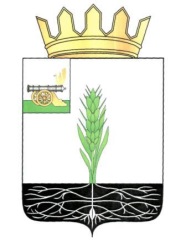 АДМИНИСТРАЦИЯ МУНИЦИПАЛЬНОГО ОБРАЗОВАНИЯ 
«ПОЧИНКОВСКИЙ РАЙОН» СМОЛЕНСКОЙ ОБЛАСТИР А С П О Р Я Ж Е Н И Е Об одобрении прогноза социально-экономического развития муниципального образования Починковского городского поселения Починковского района Смоленской области на 2022 год и на плановый период 2023 - 2024 годовВ соответствии со статьей 184.2 Бюджетного кодекса Российской Федерации:Одобрить прогноз социально-экономического развития муниципального образования Починковского городского поселения Починковского района Смоленской области на 2022 год и на плановый период 2023 - 2024 годов согласно приложениям №1, №2.Глава муниципального образования«Починковский район» Смоленской области                                                                              А.В. ГолубПриложение №2 к распоряжению Администрации муниципального образования «Починковский район» Смоленской области от «___» _____________ 2021 №______Пояснительная записка к прогнозу социально-экономического развития муниципального образования Починковского городского поселения Починковского района Смоленской области на 2021 год и на плановый период до  2024 годаПрогноз социально-экономического развития муниципального образования Починковского городского поселения Починковского района Смоленской области на 2021 год и на плановый период до 2024 года разработан на основе сценарных условий функционирования экономики Российской Федерации, основных параметров прогноза социально - экономического развития Смоленской области на период до 2024 года, прогноза индексов-дефляторов цен Минэкономразвития России, мониторинга социально-экономических показателей муниципального образования за прошедший период текущего года, а также анализа складывающейся социально-экономической ситуации в секторах экономики города Починка Смоленской области.При разработке среднесрочного прогноза использованы материалы, представленные территориальным органом Федеральной службы государственной статистики по Смоленской области, налоговой службы, а также предприятий и организаций, расположенных на территории города.Демографическая ситуация.Численность постоянного населения Починковского городского поселения Починковского района Смоленской области по состоянию на 01 января 2021 года составила 8171 человек. Численность населения в поселении снизилась по сравнению с прошлым годом на 98 человека.На долю городского населения приходится 28,6% населения Починковского района Смоленской области. Основной задачей в сфере демографии остается снижение темпов естественной убыли населения. На ее решение будут направлены мероприятия по созданию благоприятных условий для повышения рождаемости, улучшению положения семей с детьми, сокращению уровня смертности, а также сохранению и укреплению здоровья населения, регулированию внутренней и внешней миграции.Росту рождаемости и снижению смертности будет способствовать модернизация системы здравоохранения, в рамках которой продолжится оснащение медицинских учреждений современным оборудованием.На стабилизацию демографической ситуации будут направлены мероприятия по формированию здорового образа жизни, а также дополнительные меры поддержки семей, имеющих детей (сертификаты на материнский капитал).На прогнозируемый период ожидается сокращение численности населения за счет естественной убыли и стабилизация ее в количестве 8171 человек.Промышленное производство.По прогнозной оценке объем отгруженных товаров собственного производства, выполненных работ и услуг по полному кругу предприятий, расположенных в городе Починке Смоленской области составит  в 2021 году – 499,1 млн. рулей, в 2022 году – 524,5 млн. рублей, в 2023 году – 554,4 млн. рублей, в 2024 году - 566,5 млн. рублей.Индекс промышленного производства к предыдущему году в сопоставимых ценах составит:  в 2021 году – 100,7%, в 2022 году – 101,1%, в 2023 году – 101,9%, в 2024 году – 100,5%.В структуре производства в 2020 году основная доля (96,2%) будет приходиться на обрабатывающие производства, производство и распределение электроэнергии, газа, воды 3,8% от общего объема отгруженной продукции.В последующие годы структура промышленного производства значительно не изменится.Развитие вида экономической деятельности «Обрабатывающие производства»  сохранится. Индекс промышленного производства к предыдущему году в сопоставимых ценах составит:  в 2021 году – 100,7%, в 2022 году – 101,1%, в 2023 году – 101,9%, в 2024 году – 100,5%.Положительная динамика индексов производства в прогнозном периоде будет обеспечена по следующим подвидам экономической деятельности: производство пищевых продуктов, производство одежды, производство резиновых и пластмассовых изделий, следующими предприятиями: ООО «Починокмолоко» (молочная продукция), ООО «Починковская швейная фабрика» (рабочая одежда).Инвестиции.Прогноз развития инвестиционной деятельности в 2021-2023 годах разработан на основе данных предприятий и организаций, расположенных на территории города Починка Смоленской области, о планируемых на указанный период объемах инвестиций в основной капитал, а также с учетом реализации на территории поселения инвестиционных проектов.Объем инвестиций в основной капитал по полному кругу предприятий в 2021 году оценивается на уровне 307585,46 млн. рублей, что составит 112,96% к уровню 2020 года. Рост обеспечен началом реализации инвестиционных проектов ООО «Починковская швейная фабрика». Предприятием закончено строительство и введено в эксплуатацию здание новой фабрики по пошиву одежды. Темпы роста  инвестиций в 2022-2024, годах незначительно увеличится.Основными инвесторами в 2021 году являлись ООО «Починковская швейная фабрика» и ООО «Починокмолоко».В прогнозном периоде сумма инвестиций ООО «Починковская швейная фабрика» составила 21,503 млн. руб.В сфере государственного управления планируется направление инвестиций на приобретение мебели, оргтехники, автотранспортных средств для обеспечения деятельности органов управления.Потребительский рынок.Торговля является одним из наиболее развивающихся секторов экономики города.На начало 2021 года на территории города осуществляли деятельность 149 объекта торговой сети.Общая площадь торговых объектов на территории города Починка по состоянию на 01.01.2021 составила 8735,2  кв.м. Площадь торговых объектов увеличилась  по сравнению с прошлым годом на 5,93 %.Федеральные торговые сети включают в себя три магазина «Магнит», два магазина «Дикси», три магазина «Пятерочка». В состав региональных торговых сетей входит магазин «Лаваш».Оборот розничной торговли за 2021 год по предварительным расчетам составит 1138,2 млн. руб., к уровню прошлого года – 113,98 %.На перспективу 2022-2024 годы планируется рост товарооборота предприятий торговли в связи с развитием потребительского рынка за счет расширения сети магазинов и нестационарных торговых объектов и индексах – дефляторах, отражающих рост цен на продовольственные и промышленные товары.Малое предпринимательство.Прогноз развития малого и среднего предпринимательства на период 2021-2023 годы рассчитан на основании оценки развития малого и среднего предпринимательства в 2021 году, анализа статистических данных, индексов-дефляторов с учетом тенденции и перспектив развития бизнеса на территории Починковского городского поселения Починковского района Смоленской области.По состоянию на 01.01.2021 г. в городе зарегистрировано 251 субъект малого предпринимательства, из них 196 индивидуальные предприниматели, 55 юридические лица. Основную долю в структуре предпринимательства города занимает торговля – 59,7 %.С целью создания благоприятного климата для развития малого и среднего предпринимательства в течение года активно проводилась работа по разъяснению вопросов законодательства, мер поддержки и предоставления льгот малому бизнесу.Поддержка малого и среднего предпринимательства в прогнозном периоде будет осуществляться в рамках муниципальной программы «Развитие и поддержка малого и среднего предпринимательства на территории муниципального образования «Починковский район» Смоленской области».В среднесрочной перспективе Администрацией муниципального образования «Починковский район» Смоленской области будет продолжена работа по созданию благоприятных условий для развития малого и среднего предпринимательства:- проведение семинаров и круглых столов по актуальным вопросам малого бизнеса;- проведение ежегодного конкурса на звание «Лучший предприниматель года»,- освещение деятельности малого и среднего бизнеса в районной газете «Сельская новь» и на сайте Администрации муниципального образования «Починковский район» Смоленской области в информационно-телекоммуникационной сети «Интернет»,- привлечение субъектов малого и среднего предпринимательства к участию в качестве поставщиков, исполнителей, подрядчиков к выполнению работ и оказанию услуг для муниципальных нужд,- оказание консультативной помощи начинающим предпринимателям;- предоставление имущественной поддержки субъектам малого и среднего предпринимательства,- информирование предпринимателей о проводимых областных конкурсах по оказанию мер финансовой поддержки субъектам малого и среднего бизнеса,- пропаганда и популяризация предпринимательской деятельности.Труд и занятость населения.Хотя и незначительный, но рост потребности предприятий и организаций в рабочей силе будет способствовать небольшому снижению уровня безработицы с 1,95 % в 2021 году до 1,17 в 2022 году.Планируется, что численность безработных, зарегистрированных в государственных учреждениях службы занятости населения в прогнозном периоде останется на уровне текущего года.Развитие социальной сферы.В 2021-2022 учебном году система образования Починковского городского поселения Починковского района Смоленской области насчитывает две общеобразовательные организации.Доля муниципальных образовательных организаций, соответствующих современным требованиям обучения в части охраны здоровья обучающихся, условий реализации образовательных программ в 2021 году составила 100% в общем количестве муниципальных общеобразовательных организаций.В 2021-2022 годах система дошкольного образования насчитывает четыре организации дошкольного образования. Очереди в детские сады ликвидированы.В прогнозном периоде планируется, что количество детей, посещающих детские дошкольные учреждения, снизится на 7,9%.В целях развития дошкольного образования в 2021-2024 годах планируется строительство двух детских садов на 150 мест в г. Починке, строительство школы на 550 мест. Основными задачами в сфере культуры являются сохранение культурного потенциала и культурного наследия города и района, развитие самодеятельного искусства, развитие и укрепление материально-технической базы.Сеть учреждений культуры города включает в себя:- одно учреждение культурно-досугового типа,- две библиотеки,- один музей,- одну школу искусств.Вся культурно-массовая работа в учреждениях культуры направлена на организацию досуга всех возрастных групп населения.В рамках реализации государственной программы «Комплексное развитие сельских территорий» в 2022 году планируется строительство двух детских садов в г. Починке на сумму 250,0 млн. руб., в 2023 году планируется строительство школы в г. Починке на сумму 300,0 млн. руб.от12.11.2021№1248-р/адмПриложение №1                                      к распоряжению Администрации муниципального образования "Починковский район" Смоленской области от ___________________ 2021 №_____________Приложение №1                                      к распоряжению Администрации муниципального образования "Починковский район" Смоленской области от ___________________ 2021 №_____________Приложение №1                                      к распоряжению Администрации муниципального образования "Починковский район" Смоленской области от ___________________ 2021 №_____________Приложение №1                                      к распоряжению Администрации муниципального образования "Починковский район" Смоленской области от ___________________ 2021 №_____________Приложение №1                                      к распоряжению Администрации муниципального образования "Починковский район" Смоленской области от ___________________ 2021 №_____________Приложение №1                                      к распоряжению Администрации муниципального образования "Починковский район" Смоленской области от ___________________ 2021 №_____________Приложение №1                                      к распоряжению Администрации муниципального образования "Починковский район" Смоленской области от ___________________ 2021 №_____________Приложение №1                                      к распоряжению Администрации муниципального образования "Починковский район" Смоленской области от ___________________ 2021 №_____________Приложение №1                                      к распоряжению Администрации муниципального образования "Починковский район" Смоленской области от ___________________ 2021 №_____________Приложение №1                                      к распоряжению Администрации муниципального образования "Починковский район" Смоленской области от ___________________ 2021 №_____________Прогноз социально-экономического развития муниципального образования Починковского городского поселения Починковского района Смоленской области на 2021 год и на плановый период до 2024 годаПрогноз социально-экономического развития муниципального образования Починковского городского поселения Починковского района Смоленской области на 2021 год и на плановый период до 2024 годаПрогноз социально-экономического развития муниципального образования Починковского городского поселения Починковского района Смоленской области на 2021 год и на плановый период до 2024 годаПрогноз социально-экономического развития муниципального образования Починковского городского поселения Починковского района Смоленской области на 2021 год и на плановый период до 2024 годаПрогноз социально-экономического развития муниципального образования Починковского городского поселения Починковского района Смоленской области на 2021 год и на плановый период до 2024 годаПрогноз социально-экономического развития муниципального образования Починковского городского поселения Починковского района Смоленской области на 2021 год и на плановый период до 2024 годаПрогноз социально-экономического развития муниципального образования Починковского городского поселения Починковского района Смоленской области на 2021 год и на плановый период до 2024 годаПрогноз социально-экономического развития муниципального образования Починковского городского поселения Починковского района Смоленской области на 2021 год и на плановый период до 2024 годаПрогноз социально-экономического развития муниципального образования Починковского городского поселения Починковского района Смоленской области на 2021 год и на плановый период до 2024 годаПрогноз социально-экономического развития муниципального образования Починковского городского поселения Починковского района Смоленской области на 2021 год и на плановый период до 2024 годаПрогноз социально-экономического развития муниципального образования Починковского городского поселения Починковского района Смоленской области на 2021 год и на плановый период до 2024 годаПрогноз социально-экономического развития муниципального образования Починковского городского поселения Починковского района Смоленской области на 2021 год и на плановый период до 2024 годаотчет *отчет *отчет *оценка показателяпрогнозпрогнозпрогнозпрогнозпрогнозпрогнозПоказателиПоказателиЕдиница измерения20182019202020212022202220232023202420242018201920202021базовый вариантбазовый вариантбазовый вариантбазовый вариантбазовый вариантбазовый вариант2018201920202021базовый вариантбазовый вариантбазовый вариантбазовый вариантбазовый вариантбазовый вариантНаселениеНаселение1.1Численность населения (в среднегодовом исчислении)Численность населения (в среднегодовом исчислении)тыс. чел.8,548,338,28,18,28,28,18,17,977,97Промышленное производствоПромышленное производство2.1.Объем отгруженных товаров собственного производства, выполненных работ и услуг собственными силамиОбъем отгруженных товаров собственного производства, выполненных работ и услуг собственными силамимлн руб.329,9404483,9499,7524,5524,5554,4554,4566,5566,52.2.Индекс промышленного производстваИндекс промышленного производства% к предыдущему году в сопоставимых ценах103,2462,6100,7100,7101,1101,1101,9101,9100,5100,5Сельское хозяйствоСельское хозяйство3.1.Продукция сельского хозяйстваПродукция сельского хозяйствамлн руб.00000000003.2.Индекс производства продукции сельского хозяйстваИндекс производства продукции сельского хозяйства% к предыдущему году в сопоставимых ценах0000000000Торговля и услуги населениюТорговля и услуги населению3.1.Индекс потребительских цен на товары и услуги, на конец годаИндекс потребительских цен на товары и услуги, на конец года% к декабрю предыдущего года102,5104,5105,4105,2103,8103,81041041041043.2.Оборот розничной торговлиОборот розничной торговлимлн рублей394855,1998,61138,21249124913711371150215023.3.Индекс физического объема оборота розничной торговлиИндекс физического объема оборота розничной торговли% к предыдущему году в сопоставимых ценах92,5104,3112,5105,1102,9102,9102,8102,8102,8102,8ИнвестицииИнвестиции4.1.Инвестиции в основной капиталИнвестиции в основной капиталмлн рублей119,52975,940272,288307,58546456,03569456,03569488,36453488,36453477,48386477,483864.2.Индекс физического объема инвестиций в основной капиталИндекс физического объема инвестиций в основной капитал% к предыдущему году в сопоставимых ценах5594,458,997,654,799,099,0117,7117,796,696,64.3.Индекс-дефлятор инвестиций в основной капиталИндекс-дефлятор инвестиций в основной капитал% г/г105,3107,8107,0106,5106,7106,796,696,6107,0107,0Бюджет муниципального образованияБюджет муниципального образования5.1.Доходы бюджета поселения Доходы бюджета поселения млн руб.56,1297776,731,531,532,232,233,333,35.2.Расходы бюджета поселенияРасходы бюджета поселениямлн руб.54,130,97776,731,531,532,232,233,333,3Труд и занятостьТруд и занятость6.1.Номинальная начисленная среднемесячная заработная плата работников организацийНоминальная начисленная среднемесячная заработная плата работников организацийрублей2529027285,629702,23121733152,533152,535340,535340,537673376736.2.Темп роста номинальной начисленной среднемесячной заработной платы работников организацийТемп роста номинальной начисленной среднемесячной заработной платы работников организаций% г/г112,3107,5108,7105,1106,2106,2106,6106,6106,6106,66.3.Фонд заработной платы работников организацийФонд заработной платы работников организациймлн руб.595,6709,9612,6711,6742,9742,9780780833,9833,96.4.Темп роста фонда заработной платы работников организацийТемп роста фонда заработной платы работников организаций% г/г114,2106,2105,6104,2104,4104,4105105106,9106,9